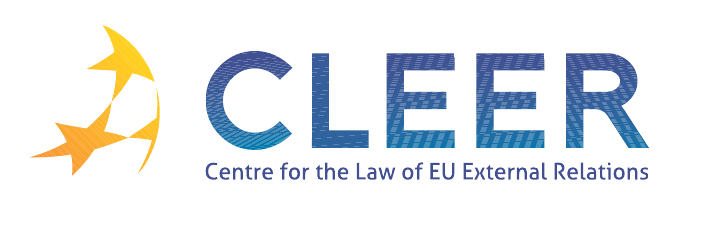 News Service week 8/2012(20-26 February 2012)EU - MIDDLE EASTEU - RUSSIATRADEG-20CFSPAVIATIONAREA OF FREEDOM, SECURITY AND JUSTICEDEVELOPMENT AND COOPERATIONEVENTSEdited by Zsófia Deli &  Dr. Tamara Takács21 FebruaryFirst meeting of EU-Jordan Task Force to support the ongoing reforms in Jordan 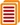 21 FebruaryThe EU and Jordan: long-standing relationship 20 FebruaryEuropean Parliament closely monitors upcoming presidential elections in Russia 20 FebruaryEU launches free trade negotiations with Armenia 21 FebruaryReport from the Commission to the European Council: Trade and Investment barriers Report 2012 (COM(2012) 70 final) Commission Staff Working DocumentAccompanying document to the Report from the Commission to the European Council: Trade and Investment barriers Report 2012 (COM(2012) 70 final) 22 FebruaryEuropean Commission agrees to refer ACTA (Anti-Counterfeiting Trade Agreement) to the European Court of Justice 22 FebruaryEuropean Parliament rapporteur welcomes referral of ACTA to Court of Justice 24 February20th Session of WIPO Intergovernmental Committee on Intellectual Property and Genetic Resources, Traditional Knowledge and Folklore (Geneva, 14-22 February 2012) - Final statements by the European Union and its Member States EP Committee OpinionTrade for change: The EU trade and investment strategy for the Southern Mediterranean following the Arab Spring revolutions (2011/2113(INI)) 24 FebruaryEP representative: ‘Parliaments should play a larger role in global affairs’ AG OpinionCase C-130/10 European Parliament v. Council of the European Union (Restrictive measures directed against certain persons and entities associated with Usama bin Laden, the Al-Qaida network and the Taliban – freezing of funds and economic resources – choice of legal basis – Articles 75 TFEU and 215 TFEU – entry into force of the Treaty of Lisbon – transitional provisions) 22 FebruaryCouncil Decision on the conclusion of a Memorandum of Cooperation between the European Union and the International Civil Aviation Organisation providing a framework for enhanced cooperation, and laying down procedural arrangements related thereto 22 February FrontexFrontex Programme of Work 2012 22 FebruaryFrontex signs Working Arrangement with Armenia 21 FebruaryThe EU renews its commitment to foster peace and security in Somalia 21 FebruaryLibyan crisis factsheet 22 FebruaryEIB funding helps launch Ethiopia’s largest cement plant EUISS AnalysisHumanitarian crisis as a fresh justification for international action in Syria March‘Keeping the EU’s External Borders Secure: Frontex and the use of new technologies’ conference organised by ERA, Trier, DE 26 March‘Family reunification procedures in European migration law’ conference organised by ERA, Riga, LV 